Сумська міська радаVІІ СКЛИКАННЯ               СЕСІЯРІШЕННЯвід                  2018 року №         -МРм. СумиВраховуючи звернення громадян, розроблені та надані технічні документації із землеустрою щодо встановлення (відновлення) меж земельної ділянки в натурі (на місцевості), відповідно до статей 12, 40, 79-1, 116, 118, 120, 121 Земельного кодексу України, статті 55 Закону України «Про землеустрій», керуючись пунктом 34 частини першої статті 26 Закону України «Про місцеве самоврядування в Україні», Сумська міська радаВИРІШИЛА:Затвердити технічні документації із землеустрою щодо встановлення (відновлення) меж земельної ділянки в натурі (на місцевості) та надати у власність земельні ділянки громадянам, які знаходяться у них в користуванні для будівництва і обслуговування житлового будинку, господарських будівель і споруд згідно з додатком.Сумський міський голова	 						О.М. ЛисенкоВиконавець: Клименко Ю.М.Ініціатор розгляду питання –– міський голова Лисенко О.М. Проект рішення підготовлено департаментом забезпечення ресурсних платежів Сумської міської радиДоповідач – департамент забезпечення ресурсних платежів Сумської міської радиДодаток до рішення Сумської міської ради «Про надання у власність земельних ділянок громадянам, які знаходяться у них в користуванні»від                         2018 року №              -МРСПИСОКгромадян, яким надаються у власність земельні ділянки для будівництва і обслуговування житлового будинку, господарських будівель і споруд за рахунок земель житлової та громадської забудови Сумської міської ради	Сумський міський голова	 													       О.М. ЛисенкоВиконавець: Клименко Ю.М.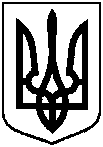 Проектоприлюднено «__»_________2018 р.Про надання у власність земельних ділянок громадянам, які знаходяться у них в користуванні № з/пПрізвище, ім’я, по батькові реєстраційний номер облікової картки платника податків або серія та номер паспортуАдреса земельної ділянки,кадастровий номерПлоща згідно з    обміром,гаПередається у власність, га№ з/пПрізвище, ім’я, по батькові реєстраційний номер облікової картки платника податків або серія та номер паспортуАдреса земельної ділянки,кадастровий номерПлоща згідно з    обміром,гаПередається у власність, га№ з/пПрізвище, ім’я, по батькові реєстраційний номер облікової картки платника податків або серія та номер паспортуАдреса земельної ділянки,кадастровий номерПлоща згідно з    обміром,гаПередається у власність, га123451.Гризодуб Наталія Вікторівна,2902519129вул. Г. Ващенка, 47,5910136600:20:022:00010,06040,06042.Книш Анатолій Олександрович,1988704870,Книш Володимир Олександрович,1819104198пров. Сєрова, 1,5910136600:22:030:00010,042849/200 від 0,0428,151/200 від 0,04283.Сай Віра Олексіївна,2708517143вул. Юрія Липи, 126,5910136600:13:007:00050,09920,09924.Лободюк Михайло Борисович,2799916115,Манюк Олег Миколайович,2601200135,Манюк Валентина Миколаївна,2408804605вул. Василівська, 43,5910136300:06:010:00010,053454/200 від 0,0534,73/200 від 0,0534,73/200 від 0,05345.Ємельяненко Людмила Борисівна,2159007821вул. Робітнича, 35,5910136600:19:031:00400,0543¼ від 0,05436.Яценко Олександр Геннадійович,3311001631пров. Піщанський, 11,5910136600:08:009:00480,06340,06347.Донець Неля Миколаївна,2516803786проїзд 2-й Парковий, 9/1,5910136300:09:016:00060,05920,05928.Павлова Неля Миколаївна,1717314360проїзд 2-й Парковий, 9,5910136300:09:016:00050,06000,06009.Скрипка Марфа Петрівна,1013000643вул. Липнянська, 18,5910136600:09:019:00260,06500,065010.Шамрай Наталія Миколаївна,2775307163вул. Жуковського, 30,5910136600:15:013:00550,0624214/300 від 0,062411.Тихонова Зоя Андріївна,1949504846,Тихонов Роман Миколайович,3009509579вул. Ушакова, 22,5910136600:12:031:00060,0996½ від 0,0996,½ від 0,099612.Берестовський Валерій Олександрович,2429120213,Жукова Ніна Фванівна,2516603848вул. Косівщинська, 63,5910136600:15:022:00060,0859½ від 0,0859,½ від 0,085913.Юначев Євгеній Станіславович,3437114318,Юначева Наталія Геннадіївна,3456911121,Фуртат Анатолій Вікторович,2228512014,Руденко Галина Іванівна,2161217345вул. Добролюбова, 89,5910136600:12:041:00890,060229/200 від 0,0602,29/200 від 0,0602,½ від 0,0602,21/100 від 0,060214.Шепеленко Антоніна Михайлівна,1539404345,Шепеленко Володимир Олександрович,2565104192,Бурова Ірина Олександрівна,2460904588проїзд 2-й Парковий, 10,5910136300:09:015:00010,05951/3 від 0,0595,1/3 від 0,0595,1/3 від 0,059515.Верхогляд Віктор Лаврентійович,1514124756вул. Дунайська, 29,5910136300:05:009:00240,07310,073116.Глущенко Роман Вікторович,3080316577вул. Андрія Реути, 39,5910136600:12:030:00050,07440,074417.Гончарова Надія Максимівна,1903705123вул. Михайла Кощія, 57,5910136300:06:001:03050,07330,073318.Лемешенко Віталій Борисович,3087306099,Стеценко Віта Вікторівна,3389712648пров. Лазарцівський, 2,5910136600:19:002:00230,1000¼ ві 0,1000,¼ від 0,100019.Бутов Віктор Васильович,1815304391вул. Григорія Ващенка, 8,5910136600:20:006:00080,058239/100 від 0,0582